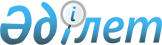 2010-2012 жылдарға арналған аудандық бюджет туралы
					
			Күшін жойған
			
			
		
					Батыс Қазақстан облысы Сырым аудандық мәслихатының 2009 жылғы 23 желтоқсандағы N 17-2 шешімі. Батыс Қазақстан облысы Сырым ауданы әділет басқармасында 2009 жылғы 31 желтоқсанда N 7-10-67 тіркелді. Күші жойылды - Батыс Қазақстан облысы Сырым аудандық мәслихатының 2011 жылғы 29 наурыздағы N 28-4 шешімімен      Ескерту. Күші жойылды - Батыс Қазақстан облысы Сырым аудандық мәслихатының 2011.03.29 N 28-4 Шешімімен.      Қазақстан Республикасының Бюджет кодексіне және Қазақстан Республикасының "Қазақстан Республикасындағы жергілікті мемлекеттік басқару және өзін-өзі басқару туралы" Заңын, Батыс Қазақстан облыстық мәслихатының 2009 жылғы 14 желтоқсандағы N 16-1 "2010-2012 жылдарға арналған облыстық бюджет туралы" (Нормативтік құқықтық актілерді мемлекеттік тіркеу тізілімінде N 3035) шешімін басшылыққа ала отырып Сырым аудандық мәслихатының сессиясы ШЕШІМ ЕТЕДІ:



      1. 2010-2012 жылдарға арналған аудандық бюджет 1, 2, 3 қосымшаларға сәйкес, соның ішінде 2010 жылға келесі көлемдерде бекітілсін:

      1) кірістер – 2 378 063 мың теңге, оның ішінде:

      салықтық түсімдер - 167 765 мың теңге;

      салықтық емес түсімдер – 9 490 мың теңге;

      негізгі капиталды сатудан түсетін түсімдер – 1 074 мың теңге;

      трансферттер түсімі – 2 199 734 мың теңге;

      2) шығындар – 2 352 177 мың теңге;

      3) таза бюджеттік кредиттеу – 13 353 мың теңге;

      бюджеттік кредиттер - 13 353 мың теңге;

      бюджеттік кредиттерді өтеу - 13 009 мың теңге;

      4) қаржы активтерімен операциялар бойынша сальдо – 14 000;

      қаржы активтерін сатып алу – 14 000;

      мемлекеттік қаржы активтерін сатудан түсетін түсімдер - 13 009;

      5) бюджет тапшылығы (профициті) – -13 353;

      6) бюджет тапшылығын қаржыландыру (профицитін пайдалану) – 13 353.

      Ескерту. 1 тармаққа өзгерту енгізілді - Батыс Қазақстан облысы Сырым аудандық мәслихаттың 2010.02.24 N 19-2, 2010.04.15 N 20-1, 2010.05.19 N 21-1, 2010.08.05 N 22-3, 2010.10.20 N 23-2, 2010.11.05 N 24-2, 2010.12.24 N 26-2 Шешімдерімен.



      2. 2010 жылға арналған аудандық бюджет түсімдері Қазақстан Республикасының Бюджет кодексіне, Қазақстан Республикасының "2010-2012 жылдарға арналған республикалық бюджет туралы" Заңына, Батыс Қазақстан облыстық мәслихатының 2009 жылғы 14 желтоқсандағы N 16-1 санды шешіміне және осы шешімінің 4 тармағына сәйкес қалыптастырылды.



      3. Қазақстан Республикасының "2010-2012 жылдарға арналған республикалық бюджет туралы" Заңының 7, 9, 20, 26, 29, 39, 42 баптары қатерге және басшылыққа алынсын.



      4. Жергілікті бюджеттердің теңгерімдігін қамтамасыз ету үшін 2010 жылдың кірістер бөлу нормативі төмендегі кіші сыныптар кірістері бойынша белгіленсін:

      жеке табыс салығы – 100%;

      әлеуметтік салық - 100%.



      5. Жергілікті атқарушы органдарға қарасты мемлекеттік мекемелер ұсынатын қызметтер мен тауарларды өткізуден түсетін ақшалар Қазақстан Республикасының Бюджет кодексі және Қазақстан Республикасының Үкіметі анықтаған тәртіпте пайдаланылады.



      6. 2010 жылға арналған аудандық бюджетте нысаналы трансферттердің жалпы сомасы 767 326 мың теңге.

      Республикалық бюджет есебінен 174 168 мың теңге, соның ішінде:

      нысаналы даму трансферттері:

      Мемлекеттік коммуналдық тұрғын үй қорының тұрғын үй құрылысына 22 600 мың теңге, инженерлік коммуникациялық инфрақұрылымды дамыту, жайластыруға 5 000 мың теңге;

      ағымдағы нысаналы трансферттер:

      негізгі орта және жалпы орта білім беретін мемлекеттік мекемелерде лингафондық және мультимедиалық кабинеттер құруға 11 078 мың теңге;

      негізгі орта және жалпы орта білім беретін мемлекеттік мекемелердегі физика, химия, биология кабинеттерін оқу жабдығымен жарақтандыруға 4 095 мың теңге;

      "Өзін-өзі тану" пәні бойынша мектепке дейінгі білім беру ұйымдарын, орта білім беру, техникалық және кәсіптік білім беру, орта білімнен кейінгі білім беру ұйымдарын, біліктілікті арттыру институттарын оқу материалдарымен қамтамасыз етуге 2 298 мың теңге;

      Білім беру объектілерін күрделі және ағымдағы жөндеуге (Талдыбұлақ орта мектебі) 53 360 мың теңге.

      Ең төменгі күнкөріс деңгейі мөлшерінің өсуіне байланысты мемлекеттік атаулы әлеуметтік көмек пен 18 жасқа дейінгі балаларға ай сайынғы мемлекеттік жәрдемақы төлеуге, оның ішінде:

      мемлекеттік атаулы әлеуметтік көмегін төлеуге 3 400 мың теңге;

      табысы аз отбасылардағы 18 жасқа дейінгі балаларға ай сайынғы мемлекеттік жәрдемақылар төлеуге 10 000 мың теңге.

      Ұлы Отан соғысындағы Жеңістің 65 жылдығына Ұлы Отан соғысының қатысушылары мен мүгедектеріне, оның ішінде:

      біржолғы материалдық көмекті төлеу үшін 5 794 мың теңге;

      жол жүруін қамтамасыз етуге 0 мың теңге;

      ветеринария саласындағы жергілікті атқарушы органдардың бөлімшелерін ұстауға 12 104 мың теңге;

      эпизоотияға қарсы іс-шаралар жүргізуге 21 589 мың теңге;

      ауылдық елді-мекендер саласының мамандарын әлеуметтік қолдау шараларын іске асыру үшін 1 884 мың теңге;

      жастар практикасы бағдарламасын кеңейтуге 6 000 мың теңге;

      әлеуметтік жұмыс орындарын құруға 14 400 мың теңге.

      Облыстық бюджет есебінен 7 622 мың теңге көзделгені ескерілсін, соның ішінде:

      жастар саясаты саласында аймақтық бағдарламасын іске асыруға 1 000 мың теңге;

      үйден тәрбиеленіп оқытылатын мүгедек балаларды материалдық қамтамасыз етуге 1 730 мың теңге;

      шағын орталықтарды ашуға және ұстауға 4 892 мың теңге.

      Бюджеттік кредиттер соның ішінде:

      ауылдық елді-мекендердің әлеуметтік саласының мамандарын әлеуметтік қолдау шараларын іске асыру үшін жергілікті атқарушы органдарға берілетін бюджеттік кредиттер 13 353 мың теңге.

      Ескерту. 6 тармаққа өзгерту енгізілді - Батыс Қазақстан облысыСырым аудандық мәслихаттың 2010.10.20 N 23-2, 2010.11.05 N 24-2 Шешімдерімен.



      6-1. 2010 жылға арналған нысаналы трансфертердің жалпы сомасы 143 357 мың теңгемен толықтырылсын, соның ішінде:

      Бюджет саласындағы еңбекақы төлеу қорының өзгеруіне байланысты 12 293 мың теңге, 18 жасқа дейінгі балаларға мемлекеттік жәрдемақылар төлеуге 5 000 мың теңге, Жымпиты аулында тартылатын және таралатын газ құбырының құрылысына 57 800 мың теңге, әлеуметтік нысандарды газдандыруға 4 7800 мың теңге, Қоңыр ауылында мәдениет үйін күрделі жөндеуге 42 938 мың теңге, соның ішінде жол картасы бойынша 8 515 мың теңге, "Үздік елді-мекен" байқау–конкурсының жеңімпаздарына сыйлықақы 3 700 мың теңге көбейтіліп, сонымен қатар үйден тәрбиеленіп оқытылатын мүгедек балаларды материалдық қамтамасыз ету бағдарламасы 508 мың теңгеге, Талдыбұлақ жалпы орта білім беру мекемесін күрделі жөндеуі 4 586 мың теңгеге, Коминтерн аулының сумен жабдықтауы 21 080 мың теңгеге азайтылды.

      Ескерту. 6-1 тармақ жаңа редакцияда - Батыс Қазақстан облысы Сырым аудандық мәслихаттың 2010.08.05 N 22-3 Шешімімен.



      7. 2010 жылғы бюджетте білім саласының қызметкерлерін профилактикалық, алдын-ала және міндетті медициналық тексерулерден уақытылы өтуге 1000 мың теңге қаржы белгіленді.



      8. 2010 жылға арналған аудандық жергілікті атқарушы органдарының резерві 10 000 мың теңге көлемінде бекітілсін.



      9. Бюджет саласындағы еңбекақы төлеу қорының өзгеруіне байланысты жоғары тұрған бюджеттерге берілетін ағымдағы нысаналы трансферттер сомасы 92 367 мың теңге.



      10. Аудандық жергілікті атқарушы органының борыш лимиті 2010 жылдың 31 желтоқсанына 30 000 мың теңге мөлшерінде белгіленсін.



      11. 2010 жылдың 1 қаңтарынан бастап ауылдық жерлерде қызмет ететін әлеуметтік қамсыздандыру, білім беру, мәдениет және спорт мамандарына осы қызмет түрлерімен қалада айналысатын мамандар мөлшерлемелерімен салыстырғанда лауазымдық жалақыларын 25%-ға көтеру белгіленсін.



      12. Қазынашылық бөліміне осы шешімінің 4 тармағында белгіленген кірістер бөлу нормативіне сәйкес тиісті бюджеттердің шотына қаржылар есептелуін қамтамасыз етсін.



      13. 2010 жылға арналған жергілікті бюджеттердің атқару үдерісінде секвестрлендіруге жатпайтын жергілікті бюджеттік бағдарламалардың тізбесі 4 қосымшаға сай бекітілсін.



      14. 2010 жылға арналған аудандық бюджеттен қаржыландырылатын ауылдық (селолық) округ әкімі аппаратының бағдарламалардың тізбесі 5 қосымшаға сай бекітілсін.



      15. Осы шешім 2010 жылдың 1 қаңтарынан бастап қолданысқа енгізіледі.      Сырым аудандық мәслихаты

      сессиясының төрағасы           М. Насыров

      Сырым аудандық

      мәслихатының хатшысы           А. Галимов

Сырым аудандық мәслихаттың

2009 жылғы 23 желтоқсандағы

N 17-1 шешіміне 1 қосымшасы      Ескерту. 1 қосымша жаңа редакцияда - Батыс Қазақстан облысы Сырым аудандық мәслихаттың 2010.12.24 N 26-2 Шешімімен. 2010 жылға арналған аудандық бюджет

2 қосымша 2011 жылдың аудандық бюджеті

3 қосымша 2012 жылдың аудандық бюджеті

4 қосымша 2010 жылға арналған аудандық бюджетте

атқару үрдісінде секвестрлеуге жатпайтын

бюджеттік бағдарламалар тізбесі

5 қосымша      Ескерту. 5 қосымша жаңа редакцияда - Батыс Қазақстан облысы Сырым аудандық мәслихаттың 2010.11.05 N 24-2 Шешімімен. 2010-2012 жылға арналған аудандық бюджеттен

қаржыландырылатын ауылдық (селолық)

округ әкімі аппаратының бағдарламалары
					© 2012. Қазақстан Республикасы Әділет министрлігінің «Қазақстан Республикасының Заңнама және құқықтық ақпарат институты» ШЖҚ РМК
				СанатыСанатыСанатыСанатыСанатыСомасыСыныбыСыныбыСыныбыСыныбыСомасыІшкі сыныбыІшкі сыныбыІшкі сыныбыСомасыЕрекшелігіЕрекшелігіСомасыАтауыСомасы123456ІІ. Кірістер23770631000Салыктық түсiмдер166765101Табыс салығы6989202Жеке табыс салығы6989203Әлеуметтiк салық7067501Әлеуметтiк салық7067504Меншiкке салынатын салықтар1744301Мүлiкке салынатын салықтар857003Жер салығы137304Көлiк құралдарына салынатын салық590005Бірыңғай жер салығы160005Тауарларға, жұмыстарға және қызметтерге салынатын iшкi салықтар748302Акциздер161503Табиғи және басқа да ресурстарды пайдаланғаны үшiн түсетiн түсiмдер421704Кәсiпкерлiк және кәсiби қызметтi жүргiзгенi үшiн алынатын алымдар165107Басқа да салықтар001Басқа да салықтар08Заңдық мәнді іс-әрекеттерді жасағаны және (немесе) оған уәкілеттігі бар мемлекеттік органдар немесе лауазымды адамдар құжаттар бергені үшін алынатын міндетті төлемдер127201Мемлекеттік баж12722Салықтық емес түсiмдер949001Мемлекет меншiгінен түсетін түсiмдер203005Мемлекет меншігіндегі мүлікті жалға беруден түсетін кірістер203002Мемлекеттік бюджеттен қаржыландырылатын мемлекеттік мекемелердің тауарларды (жұмыстарды, қызметтерді) өткізуінен түсетін түсімдер01Мемлекеттік бюджеттен қаржыландырылатын мемлекеттік мекемелердің тауарларды (жұмыстарды, қызметтерді) өткізуінен түсетін түсімдер26004Мемлекеттік бюджеттен қаржыландырылатын, сондай-ақ Қазақстан Республикасы Ұлттық Банкінің бюджетінен (шығыстар сметасынан) ұсталатын және қаржыландырылатын мемлекеттік мекемелер салатын айыппұлдар, өсімпұлдар, санкциялар, өндіріп алулар700001Мемлекеттік бюджеттен қаржыландырылатын, сондай-ақ Қазақстан Республикасы Ұлттық банкінің бюджетінен шығыстар сметасынан ұсталатын және қаржыландырылатын мемлекеттік мекемелер салатын айыппұлдар, өсімпұлдар, санкциялар, өндіріп алулар700006Баска да салықтық емес түсімдер20001Баска да салықтық емес түсімдер20003Негізгі капиталды сатудан түсетін түсім107403Жердi және материалдық емес активтердi сату107401Жерді сату107404Трансферттердің түсімдері219973402Мемлекеттiк басқарудың жоғары тұрған органдарынан түсетiн трансферттер2199734Облыстық бюджеттен түсетiн трансферттер2199734Функционалдық топФункционалдық топФункционалдық топФункционалдық топФункционалдық топКіші функцияКіші функцияКіші функцияКіші функцияБюджеттік бағдарлама әкімшісіБюджеттік бағдарлама әкімшісіБюджеттік бағдарлама әкімшісіБағдарламаБағдарламаАтауыІІII. Шығындар235187701Жалпы сипаттағы мемлекеттiк қызметтер 15335801Мемлекеттiк басқарудың жалпы функцияларын орындайтын өкiлдi, атқарушы және басқа органдар153358112Аудан маслихатының аппараты11025001Аудан (облыстық маңызы бар қала) мәслихатының қызметін қамтамасыз ету жөніндегі қызметтер11025004Мемлекеттік органдарды материалдық-техникалық жарақтандыру122Аудан әкiмінің аппараты35818001Аудан (облыстық маңызы бар қала) әкімінің қызметін қамтамасыз ету жөніндегі қызметтер35591004Мемлекеттік органдарды материалдық-техникалық жарақтандыру227123Қаладағы аудан, аудандық маңызы бар қала, кент, ауыл (село), ауылдық (селолық) округ әкімі аппаратының жүмыс істеуі92014001Қаладағы аудан, аудандық маңызы бар қаланың, кент, ауыл (село), ауылдық (селолық) округ әкімінің қызметін қамтамасыз ету жөніндегі қызметтер91304023Мемлекеттік органдарды материалдық-техникалық жарақтандыру710452Ауданның қаржы бөлімі 7196001Аудандық бюджетті орындау және коммуналдық меншікті (областық манызы бар қала) саласындағы мемлекеттік саясатты іске асыру жөніндегі қызметтер6566003Салық салу мақсатында мүлікті бағалауды жүргізу004Біржолғы талондарды беру жөніндегі жұмысты және біржолғы талондарды іске асырудан сомаларды жинаудың толықтығын қамтамасыз етуді ұйымдастыру010Коммуналдык меншiктегi жекешелендіруді үйымдастыру 011Коммуналдык меншiкте түскен мүлікті есепке алу,сақтау, бағалау және сату019Мемлекеттік органдарды материалдық-техникалық жарақтандыру630453Ауданның экономика және бюджеттік жоспарлау бөлімі 7305001Экономикалық саясатты, мемлекеттік жоспарлау жүйесін қалыптастыру және дамыту және ауданды (областық манызы бар қаланы) бақару саласындағы мемлекеттік саясатты іске асыру жөніндегі қызметтер730502Қорғаныс147201Әскери мұқтаждар1472122Аудан әкiмінің аппараты1472005Жалпыға бірдей әскери міндетті атқару шеңберіндегі іс-шаралар147202Төтенше жағдайлар жөнiндегi жұмыстарды ұйымдастыру006Төтенше жағдайлардың алдын алу және жою жөніндегі іс-шаралар 04Бiлiм беру127075201Мектепке дейiнгi тәрбие және оқыту25607464Ауданның (облыстық манызы бар қаланың) білім беру бөлімі25607009Мектепке дейінгі тәрбие ұйымдарының қызметін қамтамасыз ету2560702Жалпы бастауыш, жалпы негізгі, жалпы орта бiлiм беру1220483464Ауданның (облыстық манызы бар қаланың) білім беру бөлімі1220483003Жалпы бiлiм беру1107566006Балалар мен жеткіншектерге қосымша білім беру 37503010Республикалық бюджеттен берілетін нысаналы трансферттердің есебінен білім берудің мемлекеттік жүйесіне оқытудың жаңа технологияларын енгізу 011Өңірлік жұмыспен қамту және кадрларды қайта даярлау стратегиясын іске асыру шеңберінде білім беру объектілерін күрделі, ағымды жөндеу7541409Бiлiм беру саласындағы өзге де қызметтер24662464Ауданның (облыстық манызы бар қаланың) білім беру бөлімі21722001Жергіліктті деңгейде білім беру саласындағы мемлекеттік саясатты іске асыру жөніндегі қызметтер8291005Ауданның (облыстык маңызы бар қаланың) мемлекеттік білім беру мекемелер үшін оқулықтар мен оқу-әдiстемелiк кешендерді сатып алу және жеткізу13171007Аудандық (қалалалық) ауқымдағы мектеп олимпиадаларын және мектептен тыс іс-шараларды өткiзу260467Ауданның (облыстық маңызы бар қаланың) құрылыс бөлімі2940037Білім беру объектілерін салу және реконструкциялау294005Денсаулық сақтау32509Денсаулық сақтау саласындағы өзге де қызметтер325123Қаладағы аудан, аудандық маңызы бар қала, кент, ауыл (село), ауылдық (селолық) округ әкімі аппаратының жүмыс істеуі325002Ерекше жағдайларда сырқаты ауыр адамдарды дәрігерлік көмек көрсететін ең жақын денсаулық сақтау ұйымына жеткізуді ұйымдастыру32506Әлеуметтiк көмек және әлеуметтiк қамсыздандыру15770802Әлеуметтiк қамсыздандыру141008123Қаладағы аудан, аудандық маңызы бар қала, кент, ауыл (село), ауылдық (селолық) округ әкімі аппаратының жүмыс істеуі9541003Мүқтаж азаматтарға үйінде әлеуметтік көмек көрсету9541451Ауданның (облыстық манызы бар қаланың) жүмыспен қамту және әлеуметтік бағдарламар бөлімі131467002Енбекпен қамту бағдарламасы49817004Ауылдық жерлерде тұратын денсаулық сақтау, білім беру, әлеуметтік қамтамасыз ету, мәдениет мамандарына отын сатып алу бойынша әлеуметтік көмек көрсету005Мемлекеттiк атаулы әлеуметтік көмек19021006Турғын үй көмегі2838007Жергiлiктi өкілетті органдардын шешімі бойынша азаматтардын жекелеген топтарына әлеуметтік төлемдер6757010Үйден тәрбиеленіп оқытылатын мүгедек балаларды материалдық қамтамасыз ету1222014Мүқтаж азаматтарға үйде әлеуметтік көмек көрсету82201618 жасқа дейінгі балаларға мемлекеттік жәрдемақылар 40482017Мүгедектерді оңалту жеке бағдарламасына сәйкес, мұқтаж мүгедектерді міндетті гигиеналық құралдармен қамтамасыз етуге, және ымдау тілі мамандарының, жеке көмекшілердің қызмет көрсету4714019Ұлы Отан соғысындағы Жеңістің 65 жылдығына орай Ұлы Отан соғысының қатысушылары мен мүгедектеріне Тәуелсіз Мемлекеттер Достастығы елдері бойынша, Қазақстан Республикасының аумағы бойынша жол жүруін, сондай-ақ оларға және олармен бірге жүретін адамдарға Мәскеу, Астана қалаларында мерекелік іс-шараларға қатысуы үшін тамақтануына, тұруына, жол жүруіне арналған шығыстарын төлеуді қамтамасыз ету0020Ұлы Отан соғысындағы Жеңістің 65 жылдығына орай Ұлы Отан соғысының қатысушылары мен мүгедектеріне, сондай-ақ оларға теңестірілген, оның ішінде майдандағы армия құрамына кірмеген, 1941 жылғы 22 маусымнан бастап 1945 жылғы 3 қыркүйек аралығындағы кезеңде әскери бөлімшелерде, мекемелерде, әскери-оқу орындарында әскери қызметтен өткен, запасқа босатылған (отставка), "1941-1945 жж. Ұлы Отан соғысында Германияны жеңгенi үшiн" медалімен немесе "Жапонияны жеңгені үшін" медалімен марапатталған әскери қызметшілерге, Ұлы Отан соғысы жылдарында тылда кемінде алты ай жұмыс істеген (қызметте болған) адамдарға біржолғы материалдық көмек төлеу5794Әлеуметтiк көмек және әлеуметтiк қамтамасыз ету салаларындағы өзге де қызметтер16700451Ауданның (облыстық маңызы бар қаланың) жұмыспен қамту және әлеуметтік бағдарламалар бөлімі16700001Жергілікті деңгейде ауданның жұмыспен қамтуды қамтамасыз ету және әлеуметтік бағдарламаларды іске асыру саласындағы мемлекеттік саясатты іске асыру жөніндегі қызметтер 1546702222Материально-техническое оснащение государственных органов011Жәрдемақыларды және басқа да әлеуметтік төлемдерді есептеу, төлеу мен жеткізу бойынша қызметтерге ақы төлеу123307Тұрғын үй-коммуналдық шаруашылық29401401Тұрғынұй шаруашылығы53656458Ауданның (облыстық маңызы бар қаланың) тұрғын ұй коммуналдық шаруашылығы, жолаушылар көлігі және автомобиль жолдары бөлімі20250004Азаматтардын жекелеген санаттарын тұрғын уймен камтамасыз ету20250467Ауданның құрылыс бөлімі33406003Мемлекеттік коммуналдық тұрғын үй қорының тұрғын үй құрылысы және (немесе) сатып алу24810004Инженерлік коммуникациялық инфрақұрылымды дамыту, жайластыру және (немесе) сатып алу859602Коммуналдық шаруашылық 198105458Ауданның (облыстық маңызы бар қаланың) тұрғын ұй коммуналдық шаруашылығы, жолаушылар көлігі және автомобиль жолдары бөлімі5067027Ауданның (облыстық маңызы бар қаланың) коммуналдық меншігіндегі газ жүйелерін қолдануды ұйымдастыру5067467Ауданның құрылыс бөлімі188521005Коммуналдық шаруашылық объектілерін дамыту187521006Сумен жабдықтау жүйесін дамыту1000123Қаладағы аудан, аудандық маңызы бар қала, кент, ауыл (село), ауылдық (селолық) округ әкімі аппаратының жүмыс істеуі117014Елді мекендерді сумен жабдықтауды ұйымдастыру 117458Ауданның (облыстық маңызы бар қаланың) тұрғын ұй коммуналдық шаруашылығы, жолаушылар көлігі және автомобиль жолдары бөлімі4400012Сумен жабдықтау және су бөлу жүйесінің қызмет етуі 440003Елдi-мекендердi коркейту42253123Қаладағы аудан, аудандық маңызы бар қала, кент, ауыл (село), ауылдық (селолық) округ әкімі аппаратының жүмыс істеуі23020008Елді-мекендерде көшелерді жарықтандыру13709009Елдi мекендерде санитариясын қамтамасыз ету0010Жерлеу орындарын күтіп үстау және туысы жоқ адамдарды жерлеу100011Елді мекендердi абаттандыру мен көгалдандыру9211458Ауданның (облыстық маңызы бар қаланың) тұрғын ұй коммуналдық шаруашылығы, жолаушылар көлігі және автомобиль жолдары бөлімі19233015Елді-мекендерде көшелерді жарықтандыру2500016Елдi мекендерде санитариясын қамтамасыз ету5290018Елді мекендердi абаттандыру мен көгалдандыру1144308Мәдениет, спорт, туризм және ақпараттық кеңістiк21544801Мәдениет саласындағы қызмет144204455Ауданның (облыстық маңызы бар қаланың) мәдениет және тілдерді дамыту бөлімі144204003Мәдени-демалыс жұмысын қолдау14420402Спорт5021465Ауданның (облыстық маңызы бар қаланың) дене шынықтыру және және спорт бөлімі5021005Ұлттық және бұқаралық спорт түрлерін дамыту1179006Аудандық (облыстық маңызы бар қалалық) деңгейде спорттық жарыстар өткiзу2338007Әртүрлi спорт түрлерi бойынша аудан (облыстық маңызы бар қала) құрама командаларының мүшелерiн дайындау және олардың облыстық спорт жарыстарына қатысуы150403Ақпараттық кеңiстiк47112455Ауданның (облыстық маңызы бар қаланың) мәдениет және тілдерді дамыту бөлімі39265006Аудандық (қалалық) кітапханалардың жүмыс істеуі39265456Ауданның (облыстық маңызы бар қаланың) ішкі саясат бөлімі7847002Газеттер мен журналдар арқылы мемлекеттік ақпараттық саясат жүргізу 784709Мәдениет,спорт,туризм және ақпараттық кеңістікті ұйымдастыру жөніндегі өзге де қызметтер19111455Ауданның (облыстық маңызы бар қаланың) мәдениет және тілдерді дамыту бөлімі4701001Жергілікті деңгейде тілдерді және мәдениетті дамыту саласындағы мемлекеттік саясатты іске асыру жөніндегі қызметтер4701456Ауданның (облыстық маңызы бар қаланың) ішкі саясат бөлімі9678001Жергілікті деңгейде аппарат, мемлекеттілікті нығайту және азаматтардың әлеуметтік сенімділігін қалыптастыруда мемлекеттік саясатты іске асыру жөніндегі қызметтер4278003Жастар саясаты өңірлік бағдарламаларды іске асыру5400465Ауданның (облыстық маңызы бар қаланың) дене шынықтыру және спорт бөлімі4732001Жергілікті деңгейдедене шынықтыру және спорт саласындағы мемлекеттік саясатты іске асыру жөніндегі қызметтер4597008Мемлекеттік органдарды материалдық-техникалық жарақтандыру13510Ауыл, су, орман, балық шаруашылығы, ерекше қорғалатын табиғи аумақтар, қоршаған ортаны және жануарлар дүниесін қорғау, жер қатынастары1352071Ауыл шаруашылығы10255453Ауданның экономика және бюджеттік жоспарлау бөлімі 2873099Республикалық бюджеттен берілетін нысаналы трансферттер есебiнен ауылдық елді мекендер саласының мамандарын әлеуметтік қолдау шараларын іске асыру 2873462Ауданның (облыстық маңызы бар қаланың) ауыл шаруашылық бөлімі7382001Жергілікте деңгейде ауыл шаруашылығы саласындағы мемлекеттік саясатты іске асыру жөніндегі қызметтер 7232007Мемлекеттік органдарды материалдық-техникалық жарақтандыру150473Ауданның (облыстық маңызы бар қаланың) ветеринария бөлімі8410001Жергілікте деңгейде ветеринария саласындағы мемлекеттік саясатты іске асыру жөніндегі қызметтер 4730004Мемлекеттік органдарды материалдық-техникалық жарақтандыру1330005Мал көмінділерінің (биотермиялық шұңқырлардың) жұмыс істеуін қамтамасыз ету1360006Ауыру жануарларды санитарлық союды ұйымдастыру9902Су шаруашылығы81351467Ауданның (облыстық маңызы бар қаланың) құрылыс бөлімі81351012Су шаруашылығының объектілерін дамыту813516Жер қатынастары5087463Ауданның (облыстық маңызы бар қаланың) жер қатынастары бөлімі5087001Аудан (областық манызы бар қала) аумағында жер қатынастарын реттеу саласындағы мемлекеттік саясатты іске асыру жөніндегі қызметтер4957008Мемлекеттік органдарды материалдық-техникалық жарақтандыру1309Ауыл, су, орман, балық шаруашылығы және қоршаған ортаны қорғау мен жер қатынастары саласындағы өзге де қызметтер»30104455Ауданның (облыстық маңызы бар қаланың) мәдениет және тілдерді дамыту бөлімі8515008Өңірлік жұмыспен қамту және кадрларды қайта даярлау стратегиясын іске асыру шеңберінде ауылдарда (селоларда), ауылдық (селолық) округтерде әлеуметтік жобаларды қаржыландыру8515462Ауданның (облыстық маңызы бар қаланың) ауыл шаруашылық бөлімі0009Эпизотияға қарсы іс-шаралар жүргізу0473Ауданның (облыстық маңызы бар қаланың) ветеринария бөлімі21589011Эпизотияға қарсы іс-шаралар жүргізу2158911Өнеркәсіп, сәулет, қала құрылысы және құрылыс қызметі1127702Сәулет, қала құрылысы және құрылыс қызметі11277467Ауданның (облыстық маңызы бар қаланың) құрылыс бөлімі6091001Жергілікті деңгейде құрылыс саласындағы мемлекеттік саясатты іске асыру жөніндегі қызметтер5941018Мемлекеттік органдарды материалдық-техникалық жарақтандыру150468Ауданның (облыстық маңызы бар қаланың) қала құрылысы және сәулет бөлімі5186001Жергілікті деңгейде сәулет және қала құрылысы саласындағы мемлекеттік саясатты іске асыру жөніндегі қызметтер518612Көлiк және коммуникация01Автомобиль көлiгi0123Қаладағы аудан, аудандық маңызы бар қала, кент, ауыл (село), ауылдық (селолық) округ әкімінің аппараты012Аудандық маңызы бар қалаларда, кенттерде, ауылдарда (селоларда), ауылдық (селолық) округтерде автомобиль жолдарын инфрақұрылымын дамыту9Көлік және коммуникациялар саласындағы өзге де қызметтер0458Ауданның (облыстық маңызы бар қаланың) тұрғын ұй коммуналдық шаруашылығы, жолаушылар көлігі және автомобиль жолдары бөлімі 0008Өңірлік жұмыспен қамту және кадрларды қайта даярлау стратегиясын іске асыру шеңберінде аудандық маңызы бар автомобиль жолдарын, қала және елді-мекендер көшелерін жөндеу және ұстау013Басқалар1795403Кәсіперлік қызметті қолдау және бәсекелестікті қорғау6278469Ауданның (облыстық маңызы бар) кәсіпкерлік бөлімі6278001Жергілікті деңгейде кәсіпкерлік пен өнеркәсіпті дамыту саласындағы мемлекеттік саясатты іске асыру жөніндегі қызметтер6278003Кәсіпкерлік қызметты колдау09Басқалар11676452Ауданның (облыстық маңызы бар қала) қаржы бөлімі6547012Ауданның (облыстық маңызы бар қаланың) жергілікті атқарушы органының резерві 6547453Ауданның (облыстық маңызы бар қаланың) экономика және бюджеттік жоспарлау бөлімі0Жергілікті бюджеттік инвестициялық жобалардың және концессиялық жобалардың техникалық-экономикалық негіздемелерін әзірлеу және оған сараптама жүргізу0458Ауданның (облыстық маңызы бар қаланың) тұрғын ұй коммуналдық шаруашылығы, жолаушылар көлігі және автомобиль жолдары бөлімі 5129001Жергілікті деңгейде тұрғын үй-коммуналдық шаруашылығы, жолаушылар көлігі және автомобиль жолдары саласындағы мемлекеттік саясатты іске асыру жөніндегі қызметтер512915Трансферттер943621Ресми трансферттер94362452Ауданның (облыстық маңызы бар қала) қаржы бөлімі943626Нысаналы пайдаланылмаған (толық пайдаланылмаған) трансферттерді қайтару1725020Бюджет саласындағы еңбекақы төлеу қорының өзгеруіне байланысты жоғары тұрған бюджеттерге берлетін ағымдағы нысаналы трансферттер92637III. Таза бюджеттік несиелендіру12 957Бюджеттік несиелер13 35310Ауыл, су, орман, балық шаруашылығы, ерекше қорғалатын табиғи аумақтар, қоршаған ортаны және жануарлар дүниесін қорғау, жер қатынастары13 3531Ауыл шаруашылығы13353453Ауданның экономика және бюджеттік жоспарлау бөлімі 13353006Ауылдық елді мекендердің әлеуметтік саласының мамандарын әлеуметтік қолдау шараларын іске асыру үшін бюджеттік кредиттер13353СанатыСанатыСанатыСанатыСанатыСыныбыСыныбыСыныбыСыныбыІшкі сыныбыІшкі сыныбыІшкі сыныбыЕрекшелігіЕрекшелігіАтауы5Бюджеттік несиелерді өтеу39601Бюджеттік кредиттерді өтеу3961Мемлекеттік бюджеттен берілген бюджеттік несиелерді өтеу396IV. Қаржы активтер мен жасалатын операциялар бойынша сальдо23609Функционалдық топФункционалдық топФункционалдық топФункционалдық топФункционалдық топКіші функцияКіші функцияКіші функцияКіші функцияБюджеттік бағдарлама әкімшісіБюджеттік бағдарлама әкімшісіБюджеттік бағдарлама әкімшісіБағдарламаБағдарламаАтауыҚаржы активтерін сатып алу2360913Басқалар236099Басқалар23609452Ауданның (облыстық маңызы бар қала) қаржы бөлімі23609014Заңды тұлғалардың жарғылық капиталын қалыптастыру немесе ұлғайту23609СанатыСанатыСанатыСанатыСанатыСыныбыСыныбыСыныбыСыныбыІшкі сыныбыІшкі сыныбыІшкі сыныбыЕрекшелігіЕрекшелігіАтауы06Мемлекеттің қаржы активтерін сатудан түсетін түсімдер001Мемлекеттің қаржы активтерін сатудан түсетін түсімдер01Қаржы активтерін ел ішінде сатудан түсетін түсімдерV. БЮДЖЕТ ТАПШЫЛЫҒЫ (ПРОФИЦИТІ)-11 380СанатыСанатыСанатыСанатыСанатыСомасыСыныбыСыныбыСыныбыСыныбыСомасыІшкі сыныбыІшкі сыныбыІшкі сыныбыСомасыЕрекшелігіЕрекшелігіСомасыАтауыСомасы123456І.І. Кірістер18814971000Салықтық түсiмдер213674101Табыс салығы7856202Жеке табыс салығы7856203Әлеуметтiк салық11503501Әлеуметтiк салық11503504Меншiкке салынатын салықтар1576201Мүлiкке салынатын салықтар767003Жер салығы162204Көлiк құралдарына салынатын салық507005Бірыңғай жер салығы140005Тауарларға, жұмыстарға және қызметтерге салынатын iшкi салықтар309002Акциздер155003Табиғи және басқа да ресурстарды пайдаланғаны үшiн түсетiн түсiмдер8704Кәсiпкерлiк және кәсiби қызметтi жүргiзгенi үшiн алынатын алымдар145307Басқа да салықтар001Басқа да салықтар008Заңдық мәнді іс-әрекеттерді жасағаны және (немесе) оған уәкілеттігі бар мемлекеттік органдар немесе лауазымды адамдар құжаттар бергені үшін алынатын міндетті төлемдер122501Мемлекеттік баж12252Салықтық емес түсiмдер1035001Мемлекет меншiгінен түсетін түсiмдер185005Мемлекет меншігіндегі мүлікті жалға беруден түсетін кірістер185002Мемлекеттік бюджеттен қаржыландырылатын мемлекеттік мекемелердің тауарларды (жұмыстарды, қызметтерді) өткізуінен түсетін түсімдер001Мемлекеттік бюджеттен қаржыландырылатын мемлекеттік мекемелердің тауарларды (жұмыстарды, қызметтерді) өткізуінен түсетін түсімдер20004Мемлекеттік бюджеттен қаржыландырылатын, сондай-ақ Қазақстан Республикасы Ұлттық Банкінің бюджетінен (шығыстар сметасынан) ұсталатын және қаржыландырылатын мемлекеттік мекемелер салатын айыппұлдар, өсімпұлдар, санкциялар, өндіріп алулар580001Мемлекеттік бюджеттен қаржыландырылатын,сондай-ақ Қазақстан Республикасы Ұлттық банкінің бюджетінен шығыстар сметасынан ұсталатын және қаржыландырылатын мемлекеттік мекемелер салатын айыппұлдар, өсімпұлдар, санкциялар, өндіріп алулар580006Баска да салықтық емес түсімдер250001Баска да салықтық емес түсімдер250003Негізгі капиталды сатудан түсетін түсім40003Жердi және материалдық емес активтердi сату40001Жерді сату40004Трансферттердің түсімдері165707302Мемлекеттiк басқарудың жоғары тұрған органдарынан түсетiн трансферттер1657073Облыстық бюджеттен түсетiн трансферттер1657073Функционалдық топФункционалдық топФункционалдық топФункционалдық топФункционалдық топКіші функцияКіші функцияКіші функцияКіші функцияБюджеттік бағдарламалардың әкiмшiсiБюджеттік бағдарламалардың әкiмшiсiБюджеттік бағдарламалардың әкiмшiсiБағдарламаБағдарламаАтауыІІII. Шығындар188149701Жалпы сипаттағы мемлекеттiк қызметтер 16823101Мемлекеттiк басқарудың жалпы функцияларын орындайтын өкiлдi, атқарушы және басқа органдар168231112Аудан мәслихатының аппараты12042001Аудан (облыстық маңызы бар қала) мәслихатының қызметін қамтамасыз ету жөніндегі қызметтер12042122Аудан әкiмінің аппараты37958001Аудан (облыстық маңызы бар қала) әкімінің қызметін қамтамасыз ету жөніндегі қызметтер37958123Қаладағы аудан, аудандық маңызы бар қала, кент, ауыл (село), ауылдық (селолық) округ әкімі аппаратының жұмыс істеуі103469001Қаладағы аудан, аудандық маңызы бар қаланың, кент, ауыл (село), ауылдық (селолық) округ әкімінің қызметін қамтамасыз ету жөніндегі қызметтер103469452Ауданның қаржы бөлімі 7258001Аудандық бюджетті орындау және коммуналдық меншікті (облыстық маңызы бар қала) саласындағы мемлекеттік саясатты іске асыру жөніндегі қызметтер7258003Салық салу мақсатында мүлікті бағалауды жүргізу004Біржолғы талондарды беру жөніндегі жұмысты және біржолғы талондарды іске асырудан сомаларды жинаудың толықтығын қамтамасыз етуді ұйымдастыру010Коммуналдық меншiктегi жекешелендіруді ұйымдастыру 011Коммуналдық меншiкте түскен мүлікті есепке алу,сақтау, бағалау және сату453Ауданның экономика және бюджеттік жоспарлау бөлімі 7504001Экономикалық саясатты, мемлекеттік жоспарлау жүйесін қалыптастыру және дамыту және аудандық (облыстық маңызы бар қаланы) басқару саласындағы мемлекеттік саясатты іске асыру жөніндегі қызметтер750402Қорғаныс171701Әскери мұқтаждар1717122Аудан әкiмінің аппараты171705Жалпыға бірдей әскери міндетті атқару шеңберіндегі іс-шаралар171702Төтенше жағдайлар жөнiндегi жұмыстарды ұйымдастыру6Төтенше жағдайлардың алдын алу және жою жөніндегі іс-шаралар 04Бiлiм беру127506801Мектепке дейiнгi тәрбие және оқыту53345464Ауданның (облыстық маңызы бар қаланың) білім беру бөлімі5334509Мектепке дейінгі тәрбие ұйымдарының қызметін қамтамасыз ету5334502Жалпы бастауыш, жалпы негізгі, жалпы орта бiлiм беру1197387464Ауданның (облыстық маңызы бар қаланың) білім беру бөлімі119738703Жалпы бiлiм беру115777806Балалар мен жеткіншектерге қосымша білім беру 39609010Республикалық бюджеттен берілетін нысаналы трансферттердің есебінен білім берудің мемлекеттік жүйесіне оқытудың жаңа технологияларын енгізу 09Бiлiм беру саласындағы өзге де қызметтер24336464Ауданның (облыстық маңызы бар қаланың) білім беру бөлімі2433601Жергілікті деңгейде білім беру саласындағы мемлекеттік саясатты іске асыру жөніндегі қызметтер987405Ауданның (облыстық маңызы бар қаланың) мемлекеттік білім беру мекемелер үшін оқулықтар мен оқу-әдiстемелiк кешендерді сатып алу және жеткізу1415907Аудандық (қалалық) ауқымдағы мектеп олимпиадаларын және мектептен тыс іс-шараларды өткiзу30305Денсаулық сақтау38509Денсаулық сақтау саласындағы өзге де қызметтер385123Қаладағы аудан, аудандық маңызы бар қала, кент, ауыл (село), ауылдық (селолық) округ әкімі аппаратының жұмыс істеуі38502Ерекше жағдайларда сырқатты ауыр адамдарды дәрігерлік көмек көрсететін ең жақын денсаулық сақтау ұйымына жеткізуді ұйымдастыру38506Әлеуметтiк көмек және әлеуметтiк қамсыздандыру14209502Әлеуметтiк қамсыздандыру123575123Қаладағы аудан, аудандық маңызы бар қала, кент, ауыл (село), ауылдық (селолық) округ әкімі аппаратының жұмыс істеуі1168203Мұқтаж азаматтарға үйінде әлеуметтік көмек көрсету11682451Ауданның (облыстық маңызы бар қаланың) жұмыспен қамту және әлеуметтік бағдарламалар бөлімі11189302Еңбекпен қамту бағдарламасы2537004Ауылдық жерлерде тұратын денсаулық сақтау, білім беру, әлеуметтік қамтамасыз ету, мәдениет мамандарына отын сатып алу бойынша әлеуметтік көмек көрсету05Мемлекеттiк атаулы әлеуметтік көмек2288406Тұрғын үй көмегі305107Жергiлiктi өкілетті органдардың шешімі бойынша азаматтардың жекелеген топтарына әлеуметтік төлемдер782110Үйден тәрбиеленіп оқытылатын мүгедек балаларды материалдық қамтамасыз ету255414Мұқтаж азаматтарға үйде әлеуметтік көмек көрсету8881618 жасқа дейінгі балаларға мемлекеттік жәрдемақылар 4421217Мүгедектерді оңалту жеке бағдарламасына сәйкес, мұқтаж мүгедектерді міндетті гигиеналық құралдармен қамтамасыз етуге, және ымдау тілі мамандарының, жеке көмекшілердің қызмет көрсету5113Әлеуметтiк көмек және әлеуметтiк қамтамасыз ету салаларындағы өзге де қызметтер18520451Ауданның (облыстық маңызы бар қаланың) жұмыспен қамту және әлеуметтік бағдарламалар бөлімі1852001Жергілікті деңгейде ауданның жұмыспен қамтуды қамтамасыз ету және үшін әлеуметтік бағдарламаларды іске асыру саласындағы мемлекеттік саясатты іске асыру жөніндегі қызметтер 1721311Жәрдемақыларды және басқа да әлеуметтік төлемдерді есептеу, төлеу мен жеткізу бойынша қызметтерге ақы төлеу130707Тұрғын үй-коммуналдық шаруашылық4305901Тұрғын үй шаруашылығы21500458Ауданның (облыстық маңызы бар қаланың) тұрғын үй-коммуналдық шаруашылығы, жолаушылар көлігі және автомобиль жолдары бөлімі2150004Азаматтардың жекелеген санаттарын тұрғын үймен қамтамасыз ету21500467Ауданның құрылыс бөлімі003Мемлекеттік коммуналдық тұрғын үй қорының тұрғын үй құрылысы және (немесе) сатып алу04Инженерлік коммуникациялық инфрақұрылымды дамыту, жайластыру және (немесе) сатып алу02Коммуналдық шаруашылық0458Ауданның (облыстық маңызы бар қаланың) тұрғын үй-коммуналдық шаруашылығы, жолаушылар көлігі және автомобиль жолдары бөлімі0012Ауданның (облыстық маңызы бар қаланың) коммуналдық меншігіндегі газ жүйелерін қолдануды ұйымдастыру027Коммуналдық шаруашылығын дамыту467Ауданның құрылыс бөлімі005Коммуналдық шаруашылық объектілерін дамыту06Сумен жабдықтау жүйесін дамыту123Қаладағы аудан, аудандық маңызы бар қала, кент, ауыл (село), ауылдық (селолық) округ әкімі аппаратының жұмыс істеуі014Елді-мекендерді сумен жабдықтауды ұйымдастыру 03Елдi-мекендердi көркейту21559123Қаладағы аудан, аудандық маңызы бар қала, кент, ауыл (село), ауылдық (селолық) округ әкімі аппаратының жұмыс істеуі2075908Елді-мекендерде көшелерді жарықтандыру1105409Елдi-мекендерде санитариясын қамтамасыз ету633810Жерлеу орындарын күтіп ұстау және туысы жоқ адамдарды жерлеу23211Елді-мекендердi абаттандыру мен көгалдандыру3135458Ауданның (облыстық маңызы бар қаланың) тұрғын үй-коммуналдық шаруашылығы, жолаушылар көлігі және автомобиль жолдары бөлімі800015Елді-мекендерде көшелерді жарықтандыру016Елді-мекендерде санитариясын қамтамасыз ету80008Мәдениет, спорт, туризм және ақпараттық кеңістiк18852501Мәдениет саласындағы қызмет106973455Ауданның (облыстық маңызы бар қаланың) мәдениет және тілдерді дамыту бөлімі10697303Мәдени-демалыс жұмысын қолдау10697302Спорт5654465Ауданның (облыстық маңызы бар қаланың) дене шынықтыру және және спорт бөлімі565405Ұлттық және бұқаралық спорт түрлерін дамыту135606Аудандық (облыстық маңызы бар қалалық) деңгейде спорттық жарыстар өткiзу262807Әртүрлi спорт түрлерi бойынша аудан (облыстық маңызы бар қала) құрама командаларының мүшелерiн дайындау және олардың облыстық спорт жарыстарына қатысуы167003Ақпараттық кеңiстiк54688455Ауданның (облыстық маңызы бар қаланың) мәдениет және тілдерді дамыту бөлімі455566Аудандық (қалалық) кітапханалардың жұмыс істеуі45556456Ауданның (облыстық маңызы бар қаланың) ішкі саясат бөлімі913202Газеттер мен журналдар арқылы мемлекеттік ақпараттық саясат жүргізу 913209Мәдениет,спорт,туризм және ақпараттық кеңістікті ұйымдастыру жөніндегі өзге де қызметтер21210455Ауданның (облыстық маңызы бар қаланың) мәдениет және тілдерді дамыту бөлімі538601Жергілікті деңгейде тілдерді және мәдениетті дамыту саласындағы мемлекеттік саясатты іске асыру жөніндегі қызметтер5386456Ауданның (облыстық маңызы бар қаланың) ішкі саясат бөлімі1037501Жергілікті деңгейде аппарат, мемлекеттілікті нығайту және азаматтардың әлеуметтік сенімділігін қалыптастыруда мемлекеттік саясатты іске асыру жөніндегі қызметтер500003Жастар саясаты өңірлік бағдарламаларды іске асыру5375465Ауданның (облыстық маңызы бар қаланың) дене шынықтыру және спорт бөлімі5449Жергілікті деңгейлерде шынықтыру және спорт саласындағы мемлекеттік саясатты іске асыру жөніндегі қызметтер544910Ауыл, су, орман, балық шаруашылығы, ерекше қорғалатын табиғи аумақтар, қоршаған ортаны және жануарлар дүниесін қорғау, жер қатынастары174631Ауыл шаруашылығы11139453Ауданның экономика және бюджеттік жоспарлау бөлімі 0Ауылдық елді-мекендердің әлеуметтік саласының мамандарын әлеуметтік қолдау шараларын іске асыру үшін бюджеттік кредиттер099Республикалық бюджеттен берілетін нысаналы трансферттер есебiнен ауылдық елді-мекендер саласының мамандарын әлеуметтік қолдау шараларын іске асыру 462Ауданның (облыстық маңызы бар қаланың) ауыл шаруашылық бөлімі1113901Жергілікті деңгейде ауыл шаруашылығы саласындағы мемлекеттік саясатты іске асыру жөніндегі қызметтер 849403Мал көмінділерінің (биотермиялық шұңқырлардың) жұмыс істеуін қамтамасыз ету146204Ауру жануарларды санитарлық союды ұйымдастыру1183099Республикалық бюджеттен берілетін нысаналы трансферттер есебiнен ауылдық елді-мекендер саласының мамандарын әлеуметтік қолдау шараларын іске асыру 2Су шаруашылығы0467Ауданның (облыстық маңызы бар қаланың) құрылыс бөлімі0012Сумен жабдықтау жүйесін дамыту6Жер қатынастары6324463Ауданның (облыстық маңызы бар қаланың) жер қатынастары бөлімі6324001Аудан (облыстық маңызы бар қала) аумағында жер қатынастарын реттеу саласындағы мемлекеттік саясатты іске асыру жөніндегі қызметтер63249Ауыл, су, орман, балық шаруашылығы және қоршаған ортаны қорғау мен жер қатынастары саласындағы өзге де қызметтер0455Ауданның (облыстық маңызы бар қаланың) мәдениет және тілдерді дамыту бөлімі0008Өңірлік жұмыспен қамту және кадрларды қайта даярлау стратегиясын іске асыру шеңберінде ауылдарда (селоларда), ауылдық (селолық) округтерде әлеуметтік жобаларды қаржыландыру11Өнеркәсіп, сәулет, қала құрылысы және құрылыс қызметі1289702Сәулет, қала құрылысы және құрылыс қызметі12897467Ауданның (облыстық маңызы бар қаланың) құрылыс бөлімі6894001Жергілікті деңгейде құрылыс саласындағы мемлекеттік саясатты іске асыру жөніндегі қызметтер6894468Ауданның (облыстық маңызы бар қаланың) қала құрылысы және сәулет бөлімі6003001Жергілікті деңгейде сәулет және қала құрылысы саласындағы мемлекеттік саясатты іске асыру жөніндегі қызметтер600312Көлiк және коммуникация01Автомобиль көлiгi0123Қаладағы аудан, аудандық маңызы бар қала, кент, ауыл (село), ауылдық (селолық) округ әкімінің аппараты12Аудандық маңызы бар қалаларда, кенттерде, ауылдарда (селоларда), ауылдық (селолық) округтерде автомобиль жолдарын инфрақұрылымын дамыту9Көлік және коммуникациялар саласындағы өзге де қызметтер0458Ауданның (облыстық маңызы бар қаланың) тұрғын үй-коммуналдық шаруашылығы, жолаушылар көлігі және автомобиль жолдары бөлімі 0008Өңірлік жұмыспен қамту және кадрларды қайта даярлау стратегиясын іске асыру шеңберінде аудандық маңызы бар автомобиль жолдарын, қала және елді-мекендер көшелерін жөндеу және ұстау013Басқалар3205703Кәсіпкерлік қызметті қолдау және бәсекелестікті қорғау7201469Ауданның (облыстық маңызы бар) кәсіпкерлік бөлімі720101Жергілікті деңгейде кәсіпкерлік пен өнеркәсіпті дамыту саласындағы мемлекеттік саясатты іске асыру жөніндегі қызметтер720103Кәсіпкерлік қызметті қолдау09Басқалар24856452Ауданның (облыстық маңызы бар қала) қаржы бөлімі2000012Ауданның (облыстық маңызы бар қаланың) жергілікті атқарушы органының резерві 20000453Ауданның (облыстық маңызы бар қаланың) экономика және бюджеттік жоспарлау бөлімі0Жергілікті бюджеттік инвестициялық жобалардың және концессиялық жобалардың техникалық-экономикалық негіздемелерін әзірлеу және оған сараптама жүргізу0458Ауданның (облыстық маңызы бар қаланың) тұрғын үй-коммуналдық шаруашылығы, жолаушылар көлігі және автомобиль жолдары бөлімі 48561Жергілікті деңгейде тұрғын үй-коммуналдық шаруашылығы, жолаушылар көлігі және автомобиль жолдары саласындағы мемлекеттік саясатты іске асыру жөніндегі қызметтер485615Трансферттер01Ресми трансферттер0452Ауданның (облыстық маңызы бар қала) қаржы бөлімі06Нысаналы пайдаланылмаған (толық пайдаланылмаған) трансферттерді қайтару020Бюджет саласындағы еңбекақы төлеу қорының өзгеруіне байланысты жоғары тұрған бюджеттерге берілетін ағымдағы нысаналы трансферттер0III. Таза бюджеттік несиелендіруБюджеттік несиелер00СанатыСанатыСанатыСанатыСанатыСыныбыСыныбыСыныбыСыныбыІшкі сыныбыІшкі сыныбыІшкі сыныбыАтауы5Бюджеттік несиелерді өтеу001Бюджеттік кредиттерді өтеу01Мемлекеттік бюджеттен берілген бюджеттік несиелерді өтеу0IV. Қаржы активтер мен жасалатын операциялар бойынша сальдо0Функционалдық топФункционалдық топФункционалдық топФункционалдық топФункционалдық топКіші функцияКіші функцияКіші функцияКіші функцияБюджеттік бағдарламалардың әкімшісіБюджеттік бағдарламалардың әкімшісіБюджеттік бағдарламалардың әкімшісіБағдарламаБағдарламаАтауыҚаржы активтерін сатып алу013Басқалар09Басқалар0452Ауданның (облыстық маңызы бар қала) қаржы бөлімі0014Заңды тұлғалардың жарғылық капиталын қалыптастыру немесе ұлғайту0СанатыСанатыСанатыСанатыСанатыСыныбыСыныбыСыныбыСыныбыІшкі сыныбыІшкі сыныбыІшкі сыныбыАтауы06Мемлекеттің қаржы активтерін сатудан түсетін түсімдер001Мемлекеттің қаржы активтерін сатудан түсетін түсімдер01Қаржы активтерін ел ішінде сатудан түсетін түсімдерV. БЮДЖЕТ ТАПШЫЛЫҒЫ (ПРОФИЦИТІ)0VI. БЮДЖЕТ ТАПШЫЛЫҒЫН ҚАРЖЫЛАНДЫРУ (ПРОФИЦИТІН ПАЙДАЛАНУ) 0СанатыСанатыСанатыСанатыСанатыСомасыСыныбыСыныбыСыныбыСыныбыСомасыІшкі сыныбыІшкі сыныбыІшкі сыныбыСомасыЕрекшелігіЕрекшелігіСомасыАтауыСомасы123456І.І. Кірістер20749501000Салықтық түсiмдер231838101Табыс салығы8364202Жеке табыс салығы8364203Әлеуметтiк салық12793001Әлеуметтiк салық12793004Меншiкке салынатын салықтар1586201Мүлiкке салынатын салықтар767003Жер салығы162204Көлiк құралдарына салынатын салық517005Бірыңғай жер салығы140005Тауарларға, жұмыстарға және қызметтерге салынатын iшкi салықтар311402Акциздер155003Табиғи және басқа да ресурстарды пайдаланғаны үшiн түсетiн түсiмдер8704Кәсiпкерлiк және кәсiби қызметтi жүргiзгенi үшiн алынатын алымдар147707Басқа да салықтар001Басқа да салықтар008Заңдық мәнді іс-әрекеттерді жасағаны және (немесе) оған уәкілеттігі бар мемлекеттік органдар немесе лауазымды адамдар құжаттар бергені үшін алынатын міндетті төлемдер129001Мемлекеттік баж12902Салықтық емес түсiмдер1055001Мемлекет меншiгінен түсетін түсiмдер185005Мемлекет меншігіндегі мүлікті жалға беруден түсетін кірістер185002Мемлекеттік бюджеттен қаржыландырылатын мемлекеттік мекемелердің тауарларды (жұмыстарды, қызметтерді) өткізуінен түсетін түсімдер001Мемлекеттік бюджеттен қаржыландырылатын мемлекеттік мекемелердің тауарларды (жұмыстарды, қызметтерді) өткізуінен түсетін түсімдер20004Мемлекеттік бюджеттен қаржыландырылатын, сондай-ақ Қазақстан Республикасы Ұлттық Банкінің бюджетінен (шығыстар сметасынан) ұсталатын және қаржыландырылатын мемлекеттік мекемелер салатын айыппұлдар, өсімпұлдар, санкциялар, өндіріп алулар600001Мемлекеттік бюджеттен қаржыландырылатын,сондай-ақ Қазақстан Республикасы Ұлттық банкінің бюджетінен шығыстар сметасынан ұсталатын және қаржыландырылатын мемлекеттік мекемелер салатын айыппұлдар, өсімпұлдар, санкциялар,өндіріп алулар600006Баска да салықтық емес түсімдер250001Баска да салықтық емес түсімдер250003Негізгі капиталды сатудан түсетін түсім40003Жердi және материалдық емес активтердi сату40001Жерді сату40004Трансферттердің түсімдері183216202Мемлекеттiк басқарудың жоғары тұрған органдарынан түсетiн трансферттер1832162Облыстық бюджеттен түсетiн трансферттер1832162Функционалдық топФункционалдық топФункционалдық топФункционалдық топФункционалдық топКіші функцияКіші функцияКіші функцияКіші функцияБюджеттік бағдарламалардың әкiмшiсiБюджеттік бағдарламалардың әкiмшiсiБюджеттік бағдарламалардың әкiмшiсiБағдарламаБағдарламаАтауыІІII. Шығындар207495001Жалпы сипаттағы мемлекеттiк қызметтер 19126801Мемлекеттiк басқарудың жалпы функцияларын орындайтын өкiлдi, атқарушы және басқа органдар191268112Аудан мәслихатының аппараты13849001Аудан (облыстық маңызы бар қала) мәслихатының қызметін қамтамасыз ету жөніндегі қызметтер13849122Аудан әкiмінің аппараты41983001Аудан (облыстық маңызы бар қала) әкімінің қызметін қамтамасыз ету жөніндегі қызметтер41983123Қаладағы аудан, аудандық маңызы бар қала, кент, ауыл (село), ауылдық (селолық) округ әкімі аппаратының жұмыс істеуі118904001Қаладағы аудан, аудандық маңызы бар қаланың, кент, ауыл (село), ауылдық (селолық) округ әкімінің қызметін қамтамасыз ету жөніндегі қызметтер118904452Ауданның қаржы бөлімі 8314001Аудандық бюджетті орындау және коммуналдық меншікті (облыстық маңызы бар қала) саласындағы мемлекеттік саясатты іске асыру жөніндегі қызметтер8314003Салық салу мақсатында мүлікті бағалауды жүргізу004Біржолғы талондарды беру жөніндегі жұмысты және біржолғы талондарды іске асырудан сомаларды жинаудың толықтығын қамтамасыз етуді ұйымдастыру010Коммуналдық меншiктегi жекешелендіруді ұйымдастыру 011Коммуналдық меншiкте түскен мүлікті есепке алу,сақтау, бағалау және сату453Ауданның экономика және бюджеттік жоспарлау бөлімі 8218001Экономикалық саясатты, мемлекеттік жоспарлау жүйесін қалыптастыру және дамыту және аудандық (облыстық маңызы бар қаланы) басқару саласындағы мемлекеттік саясатты іске асыру жөніндегі қызметтер821802Қорғаныс183701Әскери мұқтаждар1837122Аудан әкiмінің аппараты183705Жалпыға бірдей әскери міндетті атқару шеңберіндегі іс-шаралар183702Төтенше жағдайлар жөнiндегi жұмыстарды ұйымдастыру6Төтенше жағдайлардың алдын алу және жою жөніндегі іс-шаралар 04Бiлiм беру141249501Мектепке дейiнгi тәрбие және оқыту59179464Ауданның (облыстық маңызы бар қаланың) білім беру бөлімі5917909Мектепке дейінгі тәрбие ұйымдарының қызметін қамтамасыз ету5917902Жалпы бастауыш, жалпы негізгі, жалпы орта бiлiм беру1326892464Ауданның (облыстық маңызы бар қаланың) білім беру бөлімі132689203Жалпы бiлiм беру128309806Балалар мен жеткіншектерге қосымша білім беру 43794010Республикалық бюджеттен берілетін нысаналы трансферттердің есебінен білім берудің мемлекеттік жүйесіне оқытудың жаңа технологияларын енгізу 09Бiлiм беру саласындағы өзге де қызметтер26424464Ауданның (облыстық маңызы бар қаланың) білім беру бөлімі2642401Жергілікті деңгейде білім беру саласындағы мемлекеттік саясатты іске асыру жөніндегі қызметтер1095205Ауданның (облыстық маңызы бар қаланың) мемлекеттік білім беру мекемелер үшін оқулықтар мен оқу-әдiстемелiк кешендерді сатып алу және жеткізу1514907Аудандық (қалалық) ауқымдағы мектеп олимпиадаларын және мектептен тыс іс-шараларды өткiзу32305Денсаулық сақтау38509Денсаулық сақтау саласындағы өзге де қызметтер385123Қаладағы аудан, аудандық маңызы бар қала, кент, ауыл (село), ауылдық (селолық) округ әкімі аппаратының жұмыс істеуі38502Ерекше жағдайларда сырқатты ауыр адамдарды дәрігерлік көмек көрсететін ең жақын денсаулық сақтау ұйымына жеткізуді ұйымдастыру38506Әлеуметтiк көмек және әлеуметтiк қамсыздандыру14929402Әлеуметтiк қамсыздандыру127551123Қаладағы аудан, аудандық маңызы бар қала, кент, ауыл (село), ауылдық (селолық) округ әкімі аппаратының жұмыс істеуі1168203Мұқтаж азаматтарға үйінде әлеуметтік көмек көрсету11682451Ауданның (облыстық маңызы бар қаланың) жұмыспен қамту және әлеуметтік бағдарламалар бөлімі11586902Еңбекпен қамту бағдарламасы2714604Ауылдық жерлерде тұратын денсаулық сақтау, білім беру, әлеуметтік қамтамасыз ету, мәдениет мамандарына отын сатып алу бойынша әлеуметтік көмек көрсету05Мемлекеттiк атаулы әлеуметтік көмек2448506Тұрғын үй көмегі326507Жергiлiктi өкілетті органдардың шешімі бойынша азаматтардың жекелеген топтарына әлеуметтік төлемдер491910Үйден тәрбиеленіп оқытылатын мүгедек балаларды материалдық қамтамасыз ету273314Мұқтаж азаматтарға үйде әлеуметтік көмек көрсету9011618 жасқа дейінгі балаларға мемлекеттік жәрдемақылар 4730717Мүгедектерді оңалту жеке бағдарламасына сәйкес, мұқтаж мүгедектерді міндетті гигиеналық құралдармен қамтамасыз етуге, және ымдау тілі мамандарының, жеке көмекшілердің қызмет көрсету5113Әлеуметтiк көмек және әлеуметтiк қамтамасыз ету салаларындағы өзге де қызметтер21743451Ауданның (облыстық маңызы бар қаланың) жұмыспен қамту және әлеуметтік бағдарламалар бөлімі2174301Жергілікті деңгейде ауданның жұмыспен қамтуды қамтамасыз ету және үшін әлеуметтік бағдарламаларды іске асыру саласындағы мемлекеттік саясатты іске асыру жөніндегі қызметтер 2034411Жәрдемақыларды және басқа да әлеуметтік төлемдерді есептеу, төлеу мен жеткізу бойынша қызметтерге ақы төлеу139907Тұрғын үй-коммуналдық шаруашылық4215401Тұрғын үй шаруашылығы10575458Ауданның (облыстық маңызы бар қаланың) тұрғын үй-коммуналдық шаруашылығы, жолаушылар көлігі және автомобиль жолдары бөлімі1057504Азаматтардың жекелеген санаттарын тұрғын үймен қамтамасыз ету10575467Ауданның құрылыс бөлімі003Мемлекеттік коммуналдық тұрғын үй қорының тұрғын үй құрылысы және (немесе) сатып алу04Инженерлік коммуникациялық инфрақұрылымды дамыту, жайластыру және (немесе) сатып алу02Коммуналдық шаруашылық 0458Ауданның (облыстық маңызы бар қаланың) тұрғын үй-коммуналдық шаруашылығы, жолаушылар көлігі және автомобиль жолдары бөлімі0012Ауданның (облыстық маңызы бар қаланың) коммуналдық меншігіндегі газ жүйелерін қолдануды ұйымдастыру027Коммуналдық шаруашылығын дамыту467Ауданның құрылыс бөлімі005Коммуналдық шаруашылық объектілерін дамыту06Сумен жабдықтау жүйесін дамыту123Қаладағы аудан, аудандық маңызы бар қала, кент, ауыл (село), ауылдық (селолық) округ әкімі аппаратының жұмыс істеуі014Елді-мекендерді сумен жабдықтауды ұйымдастыру 03Елдi-мекендердi көркейту31579123Қаладағы аудан, аудандық маңызы бар қала, кент, ауыл (село), ауылдық (селолық) округ әкімі аппаратының жұмыс істеуі3077908Елді-мекендерде көшелерді жарықтандыру1182809Елді-мекендерде санитариясын қамтамасыз ету683710Жерлеу орындарын күтіп ұстау және туысы жоқ адамдарды жерлеу24811Елді-мекендердi абаттандыру мен көгалдандыру11866458Ауданның (облыстық маңызы бар қаланың) тұрғын үй-коммуналдық шаруашылығы, жолаушылар көлігі және автомобиль жолдары бөлімі800015Елді-мекендерде көшелерді жарықтандыру016Елді-мекендерде санитариясын қамтамасыз ету80008Мәдениет, спорт, туризм және ақпараттық кеңістiк20885601Мәдениет саласындағы қызмет117788455Ауданның (облыстық маңызы бар қаланың) мәдениет және тілдерді дамыту бөлімі11778803Мәдени-демалыс жұмысын қолдау11778802Спорт6046465Ауданның (облыстық маңызы бар қаланың) дене шынықтыру және және спорт бөлімі604605Ұлттық және бұқаралық спорт түрлерін дамыту144906Аудандық (облыстық маңызы бар қалалық) деңгейде спорттық жарыстар өткiзу281107Әртүрлi спорт түрлерi бойынша аудан (облыстық маңызы бар қала) құрама командаларының мүшелерiн дайындау және олардың облыстық спорт жарыстарына қатысуы178603Ақпараттық кеңiстiк61076455Ауданның (облыстық маңызы бар қаланың) мәдениет және тілдерді дамыту бөлімі515186Аудандық (қалалық) кітапханалардың жұмыс істеуі51518456Ауданның (облыстық маңызы бар қаланың) ішкі саясат бөлімі955802Газеттер мен журналдар арқылы мемлекеттік ақпараттық саясат жүргізу 955809Мәдениет,спорт,туризм және ақпараттық кеңістікті ұйымдастыру жөніндегі өзге де қызметтер23946455Ауданның (облыстық маңызы бар қаланың) мәдениет және тілдерді дамыту бөлімі627601Жергілікті деңгейде тілдерді және мәдениетті дамыту саласындағы мемлекеттік саясатты іске асыру жөніндегі қызметтер6276456Ауданның (облыстық маңызы бар қаланың) ішкі саясат бөлімі1139201Жергілікті деңгейде аппарат, мемлекеттілікті нығайту және азаматтардың әлеуметтік сенімділігін қалыптастыруда мемлекеттік саясатты іске асыру жөніндегі қызметтер564103Жастар саясаты өңірлік бағдарламаларды іске асыру5751465Ауданның (облыстық маңызы бар қаланың) дене шынықтыру және спорт бөлімі6278Жергілікті деңгейлерде шынықтыру және спорт саласындағы мемлекеттік саясатты іске асыру жөніндегі қызметтер627810Ауыл, су, орман, балық шаруашылығы, ерекше қорғалатын табиғи аумақтар, қоршаған ортаны және жануарлар дүниесін қорғау, жер қатынастары191091Ауыл шаруашылығы12103453Ауданның экономика және бюджеттік жоспарлау бөлімі 0Ауылдық елді-мекендердің әлеуметтік саласының мамандарын әлеуметтік қолдау шараларын іске асыру үшін бюджеттік кредиттер099Республикалық бюджеттен берілетін нысаналы трансферттер есебiнен ауылдық елді-мекендер саласының мамандарын әлеуметтік қолдау шараларын іске асыру 462Ауданның (облыстық маңызы бар қаланың) ауыл шаруашылық бөлімі1210301Жергілікті деңгейде ауыл шаруашылығы саласындағы мемлекеттік саясатты іске асыру жөніндегі қызметтер 927403Мал көмінділерінің (биотермиялық шұңқырлардың) жұмыс істеуін қамтамасыз ету156404Ауру жануарларды санитарлық союды ұйымдастыру1265099Республикалық бюджеттен берілетін нысаналы трансферттер есебiнен ауылдық елді-мекендер саласының мамандарын әлеуметтік қолдау шараларын іске асыру 2Су шаруашылығы0467Ауданның (облыстық маңызы бар қаланың) құрылыс бөлімі0012Сумен жабдықтау жүйесін дамыту6Жер қатынастары7006463Ауданның (облыстық маңызы бар қаланың) жер қатынастары бөлімі7006001Аудан (облыстық маңызы бар қала) аумағында жер қатынастарын реттеу саласындағы мемлекеттік саясатты іске асыру жөніндегі қызметтер70069Ауыл, су, орман, балық шаруашылығы және қоршаған ортаны қорғау мен жер қатынастары саласындағы өзге де қызметтер0455Ауданның (облыстық маңызы бар қаланың) мәдениет және тілдерді дамыту бөлімі0008Өңірлік жұмыспен қамту және кадрларды қайта даярлау стратегиясын іске асыру шеңберінде ауылдарда (селоларда), ауылдық (селолық) округтерде әлеуметтік жобаларды қаржыландыру11Өнеркәсіп, сәулет, қала құрылысы және құрылыс қызметі1510702Сәулет, қала құрылысы және құрылыс қызметі15107467Ауданның (облыстық маңызы бар қаланың) құрылыс бөлімі8068001Жергілікті деңгейде құрылыс саласындағы мемлекеттік саясатты іске асыру жөніндегі қызметтер8068468Ауданның (облыстық маңызы бар қаланың) қала құрылысы және сәулет бөлімі7039001Жергілікті деңгейде сәулет және қала құрылысы саласындағы мемлекеттік саясатты іске асыру жөніндегі қызметтер703912Көлiк және коммуникация01Автомобиль көлiгi0123Қаладағы аудан, аудандық маңызы бар қала, кент, ауыл (село), ауылдық (селолық) округ әкімінің аппараты12Аудандық маңызы бар қалаларда, кенттерде, ауылдарда (селоларда), ауылдық (селолық) округтерде автомобиль жолдарын инфрақұрылымын дамыту9Көлік және коммуникациялар саласындағы өзге де қызметтер0458Ауданның (облыстық маңызы бар қаланың) тұрғын үй-коммуналдық шаруашылығы, жолаушылар көлігі және автомобиль жолдары бөлімі 0008Өңірлік жұмыспен қамту және кадрларды қайта даярлау стратегиясын іске асыру шеңберінде аудандық маңызы бар автомобиль жолдарын, қала және елді-мекендер көшелерін жөндеу және ұстау013Басқалар3444503Кәсіпкерлік қызметті қолдау және бәсекелестікті қорғау8489469Ауданның (облыстық маңызы бар) кәсіпкерлік бөлімі848901Жергілікті деңгейде кәсіпкерлік пен өнеркәсіпті дамыту саласындағы мемлекеттік саясатты іске асыру жөніндегі қызметтер848903Кәсіпкерлік қызметті қолдау09Басқалар25956452Ауданның (облыстық маңызы бар қала) қаржы бөлімі2000012Ауданның (облыстық маңызы бар қаланың) жергілікті атқарушы органының резерві 20000453Ауданның (облыстық маңызы бар қаланың) экономика және бюджеттік жоспарлау бөлімі0Жергілікті бюджеттік инвестициялық жобалардың және концессиялық жобалардың техникалық-экономикалық негіздемелерін әзірлеу және оған сараптама жүргізу0458Ауданның (облыстық маңызы бар қаланың) тұрғын үй-коммуналдық шаруашылығы, жолаушылар көлігі және автомобиль жолдары бөлімі 59561Жергілікті деңгейде тұрғын үй-коммуналдық шаруашылығы, жолаушылар көлігі және автомобиль жолдары саласындағы мемлекеттік саясатты іске асыру жөніндегі қызметтер595615Трансферттер01Ресми трансферттер0452Ауданның (облыстық маңызы бар қала) қаржы бөлімі06Нысаналы пайдаланылмаған (толық пайдаланылмаған) трансферттерді қайтару020Бюджет саласындағы еңбекақы төлеу қорының өзгеруіне байланысты жоғары тұрған бюджеттерге берілетін ағымдағы нысаналы трансферттер0III. Таза бюджеттік несиелендіруБюджеттік несиелер00СанатыСанатыСанатыСанатыСанатыСыныбыСыныбыСыныбыСыныбыІшкі сыныбыІшкі сыныбыІшкі сыныбыАтауы5Бюджеттік несиелерді өтеу001Бюджеттік кредиттерді өтеу01Мемлекеттік бюджеттен берілген бюджеттік несиелерді өтеу0IV. Қаржы активтер мен жасалатын операциялар бойынша сальдо0Функционалдық топФункционалдық топФункционалдық топФункционалдық топФункционалдық топКіші функцияКіші функцияКіші функцияКіші функцияБюджеттік бағдарламалардың әкімшісіБюджеттік бағдарламалардың әкімшісіБюджеттік бағдарламалардың әкімшісіБағдарламаБағдарламаАтауыҚаржы активтерін сатып алу013Басқалар09Басқалар0452Ауданның (облыстық маңызы бар қала) қаржы бөлімі0014Заңды тұлғалардың жарғылық капиталын қалыптастыру немесе ұлғайту0СанатыСанатыСанатыСанатыСанатыСыныбыСыныбыСыныбыСыныбыІшкі сыныбыІшкі сыныбыІшкі сыныбыАтауы06Мемлекеттің қаржы активтерін сатудан түсетін түсімдер001Мемлекеттің қаржы активтерін сатудан түсетін түсімдер01Қаржы активтерін ел ішінде сатудан түсетін түсімдерV. БЮДЖЕТ ТАПШЫЛЫҒЫ (ПРОФИЦИТІ)0VI. БЮДЖЕТ ТАПШЫЛЫҒЫН ҚАРЖЫЛАНДЫРУ (ПРОФИЦИТІН ПАЙДАЛАНУ) 0Функционалдық топФункционалдық топФункционалдық топФункционалдық топФункционалдық топКіші функцияКіші функцияКіші функцияКіші функцияБюджеттік бағдарламалардың әкiмшiсiБюджеттік бағдарламалардың әкiмшiсiБюджеттік бағдарламалардың әкiмшiсiБағдарламаБағдарламаАтауы4Бiлiм беру2Жалпы бастауыш, жалпы негiзгi және жалпы орта бiлiм беру464Ауданның (облыстық маңызы бар қаланың) білім беру бөлімі3Жалпы бiлiм беруФункционалдық топФункционалдық топФункционалдық топФункционалдық топФункционалдық топСомасыКіші функцияКіші функцияКіші функцияКіші функцияСомасыБюджеттік бағдарлама әкімшісіБюджеттік бағдарлама әкімшісіБюджеттік бағдарлама әкімшісіСомасыБағдарламаБағдарламаСомасыАтауыСомасыII. Шығындар01Жалпы сипаттағы мемлекеттiк қызметтер 9201401Мемлекеттiк басқарудың жалпы функцияларын орындайтын өкiлдi, атқарушы және басқа органдар92014ӨКІЛДІ, АТКАРУШЫ ЖӘНЕ БАСҚА ОРГАНДАР 92014123Қаладағы аудан, аудандық маңызы бар қала, кент, ауыл (село), ауылдық (селолық) округ әкімі аппаратының жүмыс істеуі92014001Қаладағы аудан,аудандық маңызы бар қала, кент, ауыл (село), ауылдық (селолық) округтің әкімі аппаратының қызметін қамтамасыз ету91304соның ішіндеАралтобе 6861Алғабас6775Бұлан6538Бұлдырты8320Жетіколь8417Жосалы6579Жымпиты13022Елтай6340Кособа6696Сарой6652Талдыбұлак6543Шолақ анқаты8561023Мемлекеттік органдарды материалдық-техникалық жарақтандыру710Бұлдырты350Сарой110Шолақ анқаты25005Денсаулық сақтау32509Денсаулық сақтау саласындағы өзге де қызметтер325123Қаладағы аудан, аудандық маңызы бар қала, кент, ауыл (село), ауылдық (селолық) округ әкімі аппаратының жүмыс істеуі32502Ерекше жағдайларда сырқатты адамдарды дәрігерлік көмек көрсететін ең жақын денсаулық сақтау ұйымына жеткізуді ұйымдастыру325соның ішіндеАралтобе 35Алғабас35Бұлан35Бұлдырты15Жетіколь35Жосалы10Елтай20Кособа35Сарой35Талдыбұлак35Шолақ анқаты3506Әлеуметтiк көмек және әлеуметтiк қамсыздандыру954102Әлеуметтiк қамсыздандыру9541123Қаладағы аудан, аудандық маңызы бар қала, кент, ауыл (село), ауылдық (селолық) округ әкімі аппаратының жүмыс істеуі954103Мүқтаж азаматтарға үйінде әлеуметтік көмек көрсету9541соның ішіндеАралтобе 863Алғабас729Бұлан675Бұлдырты1290Жетіколь513Жосалы704Жымпиты3282Елтай753Кособа261Талдыбұлак382Шолақ анқаты8907Тұрғын үй-коммуналдық шаруашылық2313702Коммуналдық шаруашылық 117123Қаладағы аудан, аудандық маңызы бар қала, кент, ауыл (село), ауылдық (селолық) округ әкімі аппаратының жүмыс істеуі117014Елді мекендерді сумен жабдықтауды ұйымдастыру 11703Елдi-мекендердi коркейту23020123Қаладағы аудан, аудандық маңызы бар қала, кент, ауыл (село), ауылдық (селолық) округ әкімі аппаратының жүмыс істеуі2302008Елді-мекендерде көшелерді жарықтандыру13709соның ішіндеАралтобе 65Алғабас30Бұлан50Бұлдырты50Жетіколь60Жосалы35Жымпиты13178Елтай91Кособа20Сарой70Талдыбұлак30Шолақ анқаты3010Жерлеу орындарын күтіп үстау және туысы жоқ адамдарды жерлеу100Жымпиты10011Елді мекендердi абаттандыру мен көгалдандыру9211соның ішіндеАралтобе 250Бұлан350Бұлдырты250Жымпиты7861Талдыбұлак500